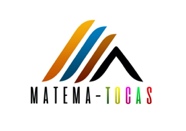 Nombre: Laura Alba Santos. Curso:                           Equipo: En la clase hay 12 niñas y 12 niños, somos 24 en total. Teníamos una caja con 26 palitos de helados. Hemos hecho una manualidad y hemos utilizado un palito cada uno. ¿Cuántos palitos nos quedan sin utilizar?Nos quedan sin utilizar dos palitos de helados. 